«Особому» ребёнку нужно то же самое, что и здоровому: осмысленная забота и любовь родителей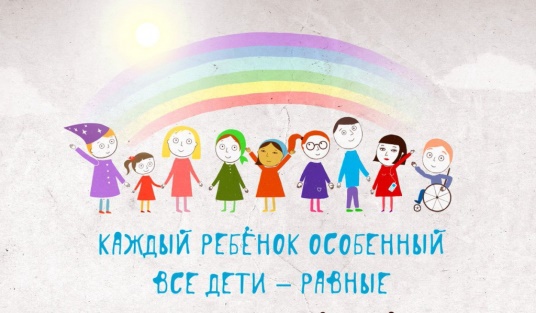 Рекомендации родителям детей с нарушением опорно-двигательного аппарата1.Поощряйте активность и самостоятельность ребенка. Давайте делать ребёнку то, что он реально может сделать. Нужно помогать ребёнку, но именно помогать, а не делать за него. Будьте последовательны. Создавайте ситуации, где ребенок может проявить себя. 2.Постоянные упорные тренировки каждый день. Любое развитие (и физическое, и умственное) происходит последовательно, оно не терпит скачков и перерывов. Поэтому каждую ступень своего развития ребёнок должен пройти, прежде всего, сам, и, конечно, в сопровождении любящих родителей. 3.Выученная беспомощность родителей. Если вы поймали себя на мысли, что больше не можете смотреть на неудачные попытки ребёнка, что Вам легче сделать что-то за него, поймите, Вы сейчас жалеете не его, а себя! Во благо дальнейшей жизни, вашей и ребёнка,  Вы должны дать ему шанс постоянно учиться чему-то новому. Не останавливайтесь в своих стремлениях! Жизненно важно активизировать сохранные психические и физические возможности ребёнка и тем самым дать ему возможность компенсировать дефект, то есть создать в головном мозге пути и связи, которые будут действовать, обходя поражённые участки, тем самым способствуя выживанию ребёнка. Цель воспитывающего родителя - создать возможности для полноценной жизни ребёнка, в меру его психофизических возможностей и способностей. Нужно по возможности компенсировать физические недостатки интеллектуальным, эмоциональным и нравственным развитием. Очень важна творческая активность ребёнка, умение общаться с людьми, обаяние, остроумие, широта интересов, разнообразные знания - всё это может дать возможность чувствовать себя гармонично в среде сверстников.4.Безусловное принятие ребёнка и его особенностей родителями.  Гармоничное личностное развитие ребёнка возможно в том случае, когда родитель принимает все особенности ребёнка, учитывает ограничения, которые накладывает заболевание и старается соотносить свои требования с возможностями ребёнка. Необходимо достичь как можно большего там, где это возможно.5.Никогда не жалейте ребёнка из-за того, что он не такой, как все. Ребёнок с ДЦП - ребёнок с физическими недостатками, но стоит помнить, что он (она), прежде всего, ребёнок, со свойственными ему потребностями и желаниями. 6.Дарите ребёнку свою любовь и внимание. Исключите неприязнь к ребёнку, свои отрицательные эмоции, направьте свои усилия  на  формирование спокойной личностной позиции. 7.Не бойтесь отказать в чём-то ребёнку, если считаете его требования чрезмерными. 8.Больше разговаривайте с ребёнком. Чаще сами встречайтесь с друзьями, приглашайте их в гости. Находите семьи, где есть дети с ДЦП, дружите семьями. Передавайте свой опыт и перенимайте чужой.9. Постоянно читайте, в особенности художественную литературу. И помните, необходимо читать и ребёнку, особенно перед сном.10.Цените и поощряйте достоинства, малейшие позитивные изменения ребёнка, давайте ему шансы почувствовать свою ответственность и значимость. Соблюдайте принцип равенства и сотрудничества с ребёнком.11.Помните, что когда-нибудь Ваш ребёнок повзрослеет и ему придётся жить самостоятельно. Уже сейчас готовьте ребёнка к будущей жизни, говорите с ребёнком о ней.  Верьте сами и вселяйте в ребёнка абсолютную веру в обязательный успех. Все Ваши усилия должны быть направлены к одной цели: чтобы со временем Ваш «особый» ребёнок в меру психофизических возможностей стал достойным, полноценным членом нашего общества.